Условия, Правила, Основные Положения и Регламент проведения Акции «КИА покупай и подарки для пикника получай » (далее – Правила)Общие положения1.1. Стимулирующее мероприятие в виде рекламной акции проводится под специальным наименованием «КИА покупай и подарки для пикника получай» (далее по тексту – Акция или Мероприятие) в рамках рекламной кампании дилерского  центра  ООО «Центр Груп».1.2. Товар, участвующий в Акции: любой автомобиль марки KIA (любой модели и комплектации), 2020 года выпуска, приобретенный в период с «15» июля 2020 года до «20» августа 2020 года в дилерском центре «КИА ЦЕНТР ВОЛОГДА», расположенного по адресу: 160028, г. Вологда, Окружное шоссе, 30 (далее по тексту – КИА ЦЕНТР ВОЛОГДА).1.3.  Акция проводится в соответствии с настоящими условиями, для участия в которой необходимо выполнение определенных действий, указанных в  пункте 4 настоящих Условий.1.4. Акция регламентирована действующим законодательством Российской Федерации, в том числе, гражданским, рекламным, налоговым, о защите персональных данных, а также настоящими Условиями.1.5. Мероприятие (Акция) носит исключительно рекламный характер, не основано на риске, не требует внесения платы за участие и за получение призов.1.6. Призовой фонд формируется за счет средств Организатора.1.7. Купон участника Акции – документ на бумажном носителе, внешний вид которого указан в Приложении №1 к настоящим Правилам, предоставляющий право на участие в Акции, при условии соблюдения всех условий Акции, предусмотренных настоящими Правилами.2. Сроки и место проведения Акции2.1. Срок проведения Акции: с 9 часов 00 минут «15» июня 2020 года до 21 часов 00 минут «20» августа 2020 года (включительно). Время регламентировано графиком работы дилерского центра «КИА ЦЕНТР ВОЛОГДА».2.2. Место проведения Акции: 160028, г. Вологда, Окружное шоссе, 30.Условия и порядок участия в АкцииУчастниками акции являются Организатор и Покупатели, выполнившие требования, предусмотренные настоящими Правилами.3.1. Организатор - лицо проводящее Акцию, которое обеспечивает контроль за соблюдением Покупателями условий акции. В соответствии с условиями Акции Организатор предоставляет Покупателю возможность получить подарки в рамках настоящей Акции.Организатор Акции – ООО "Центр Груп" (далее по тексту – «Организатор»). Юридический адрес: 194355, Санкт-Петербург г, Выборгское ш, дом № 27, корпус 1, литера А, офис 211Адрес филиала: 160028, г. Вологда, Окружное шоссе, 30.Телефон: +7(8172) 56-56-56 Официальный сайт Организатора: kia.center-vologda.ru 3.2. Участниками Акции должны являться дееспособные лица, достигшие возраста 18 лет, постоянно, либо временно проживающие на территории Российской Федерации. Участниками Акции не могут быть сотрудники и представители Организатора, аффилированные с Организатором лица, члены их семей, а также работники других юридических лиц, причастных к организации и проведению Акции, и члены их семей.Для того, чтобы стать Участником Акции, лицу соответствующему требованиям, установленным в пункте 3 настоящих Условий, необходимо совершить следующие действия:а) совершить в период действия Акции покупку автомобиля KIA любой модели и комплектации в «КИА ЦЕНТР ВОЛОГДА»;б) представить паспорт, номер телефона, адрес электронной почты и подтвердить согласие на обработку персональных данных;в) заполнить в купоне участника основную и отрывную часть, предоставив свои персональные данные: дата покупки, VIN номер автомобиля, ФИО, адрес проживания и контактный номер телефона. Участник несет персональную ответственность за достоверность данных, указанных купоне;г) ознакомиться с Условиями Акции, о чем собственноручно проставить подпись в бланке;д) опустить заполненный купон в бокс рядом со стойкой администратора, оставив отрывную часть купона у себя до конца проведения Акции.3.4. Количество заполненных купонов ограничено: один купон на одного Участника. По истечении Периода действия Акции купон утрачивает свое действие и обладатель купона утрачивает все права, предусмотренные правилами Акции без какой-либо компенсации с чьей-либо стороны. 3.5. Совершение Участником всех действий, указанных в пункте 3.3. настоящих Условий, признается Заявкой на участие в Акции. По итогам совершения данных действий, лицо признается Участником Акции. Розыгрыш приза производится исключительно среди прибывших в день розыгрыша приза Участников Акции. Участник, определенный Победителем, обязан предоставить оригинал паспорта гражданина РФ, оригинал отрывной части купона участника Акции и оригинал договора купли-продажи автомобиля марки KIA в «КИА ЦЕНТР ВОЛОГДА».3.6. Результаты проведения Акции являются окончательными и не подлежат пересмотру.Права и обязанности Участников Акции4.1. Факт участия в Акции означает, что все ее участники соглашаются с настоящими Условиями, а также с тем, что их имена, фамилии и фотографии могут быть использованы Организатором в рекламных целях.4.2. Участник Акции имеет право на участие в розыгрыше приза лишь при выполнении всех условий, указанных в пункте 3 настоящих Условий. 4.3. Организатор обязан провести розыгрыш и выдать приз Победителю в сроки и в соответствии с положениями настоящих Условий.4.4. Участник Акции имеет право требовать передачи приза на основании признания его Победителем по результатам проведения розыгрыша, и вправе обратиться в суд в случае задержки передачи Приза либо не передачи его Организатором Акции.4.5. Участник не может передавать и/или любым иным образом уступать свои права, связанные с участием в Акции третьему лицу (лицам).4.6. Организатор оставляет за собой право не вступать в письменные переговоры либо иные контакты с участниками Акции кроме случаев, указанных в настоящих Условиях или соответствующих требованиям действующего законодательства РФ.4.7. Организатор имеет право требовать от Участника соблюдения настоящих Условий Акции.4.8. Во всем, что не предусмотрено настоящими Условиями, Организатор и Участники Акции руководствуются действующим законодательством Российской Федерации.5. Количество призов, дата розыгрыша Приза и порядок определения победителя5.1. Призовой фонд Акции:Фирменный набор для пикника с логотипом KIA: складное кресло для пикника, в количестве 2 шт.стол для пикника, в количестве 1 шт. набор для пикника на 4 персоны, в количестве 1 шт.Бокс багажный на крышу 320 литров., в количестве 1 шт. Велосипед, в количестве 1 шт. Крепление для перевозки велосипеда, в количестве 1 шт.	Автосигнализация с автозапуском SCHER-KHAN MOBICAR B, в количестве 1 шт. Радар-детектор INTEGO GP GOLD, в количестве 1 шт.Видеорегистратор Intego Magnum, в количестве 1 шт.Сувенирная продукция с логотипом "KIA", в количестве 5 шт.  Набор автомобилиста с логотипом KIA, в количестве 3 шт.		Сертификат на бесплатное ТО-0, в количестве 5 шт.Призы от партнёра WURT и Total.5.2. Подарки, предоставляемые в соответствии с Акцией, могут изменяться Организатором в одностороннем порядке. В случае изменения подарков Акции Организатор в разумный срок публикует информацию об изменении подарков Акции путем ее размещения на сайте - kia.center-vologda.ru и официальной группе «ВКонтакте» -  https://vk.com/kia.vologda5.3. Розыгрыш призов состоится 21 августа в 18.30 по адресу г.Вологда, Окружное шоссе, 30,  ДЦ КИА ЦЕНТР ВОЛОГДА. О дате и времени розыгрыша приза в вышеуказанный период, Участники будут оповещены Организатором Акции посредством телефонных звонков по телефонным номерам, указанным Участниками при приобретении автомобиля. Повторное извещение о конкретной дате и времени розыгрыша приза в вышеуказанный период, Организатор Акции произведет (уведомит) Участников посредством направления смс-сообщений на телефонные номера, указанные Участниками.Уведомление Участников Акции о дате и времени розыгрыша приза будет произведено Организатором Акции не позднее, чем за 3 (три) календарных дня до даты проведения розыгрыша приза. 5.4. В связи с возможностью обстоятельств непреодолимой силы, таким как пандемия коронавируса, розыгрыш не отменяется, а переносится в трансляцию розыгрыша в формте он-лайн с соблюдением всех требований.Все участники будут предварительно заранее предупреждены посредством направления смс-сообщений на телефонные номера, указанные Участниками.6. Порядок и сроки получения приза6.1.  Выдача приза Победителю производится в период с 21 августа по 30 августа 2020 года.6.2. Для получения приза Победителю необходимо предъявить паспорт (оригинал и копии 2, 3, 5 стр. паспорта РФ с закрытым фото) и расписаться в получении приза.6.3. В случае необходимости, Организатор Акции вправе затребовать у Победителя Акции иные документы либо необходимую информацию для предоставления в государственные органы.6.4 Розыгрыш Призов проводится в следующем порядке:Информация по участникам розыгрыша заносится в общий список участников с указанием порядкового номера, номера договора, контактного телефона и электронной почты.В ходе процедуры генерации номера выигравшего участника, после каждого выпавшего номера, ответственное лицо оглашает разыгрываемый Приз и затем – номер выигрышного Купона. После каждого очередного нажатия, выпавшее число заноситься в протокол.Вышеуказанная процедура повторяется до тех пор, пока не будут разыграны все призы.7. Способ и порядок информирования Участников Акции, о сроках и условиях проведения Акции7.1. Покупатели информируются об Акции через следующие источники:а) официальный сайт kia.center-vologda.ruб) официальный аккаунт instagram.com/kia.vologdaв) официальная группа «ВКонтакте» -  vk.com/kia.vologda	г) ДЦ КИА ЦЕНТР ВОЛОГДА г.Вологда, Окружное шоссе, 30.7.2.  Помимо настоящих правил Организатор вправе распространить иную информацию об Акции. 7.3. Текст правил настоящей Акции является публичной офертой в соответствии со ст. 435 и ч. 2 ст. 437 Гражданского кодекса РФ. Акцепт оферты – регистрация в качестве Участника. Факт регистрации является безоговорочным принятием Участником Правил Акции. Срок настоящей оферты совпадает со сроком проведения рекламной Акции. Акцептом настоящей оферты является разрешение Участника хранить и обрабатывать его персональные данные в течение всего срока проведения Акции, а также в течение 3х лет после ее завершения.8. Порядок использования персональных данных8.1. Согласием участника Акции на обработку его персональных данных является факт заключения договора купли-продажи автомобиля в период проведения Акции. К персональным данным Участника относится: номер мобильного телефона, фамилия, имя, отчество. К персональным данным Победителя относятся: фамилия, имя, отчество, дата рождения, номер мобильного телефона, адрес места жительства (регистрации), ИНН и паспортные данные.8.2. Обработка персональных данных осуществляется исключительно в целях проведения Акции. 8.3. Персональные данные не распространяются и не предоставляются третьим лицам для целей, не связанных с настоящей Акцией, без согласия субъекта персональных данных. 8.4. Организатор осуществляет обработку персональных данных Участников в строгом соответствии с принципами и правилами, установленными ФЗ от 27.07.2006 № 152-ФЗ «О персональных данных».Приложение № 1к правилам Акции «КИА покупай и подарки для пикника получай»Внешний вид купона участника акции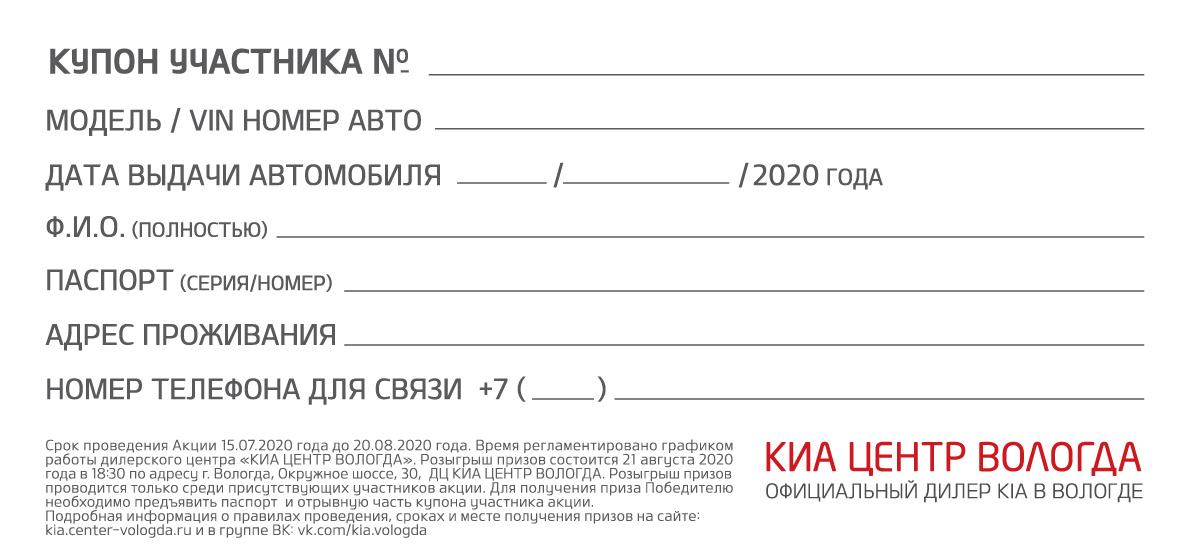 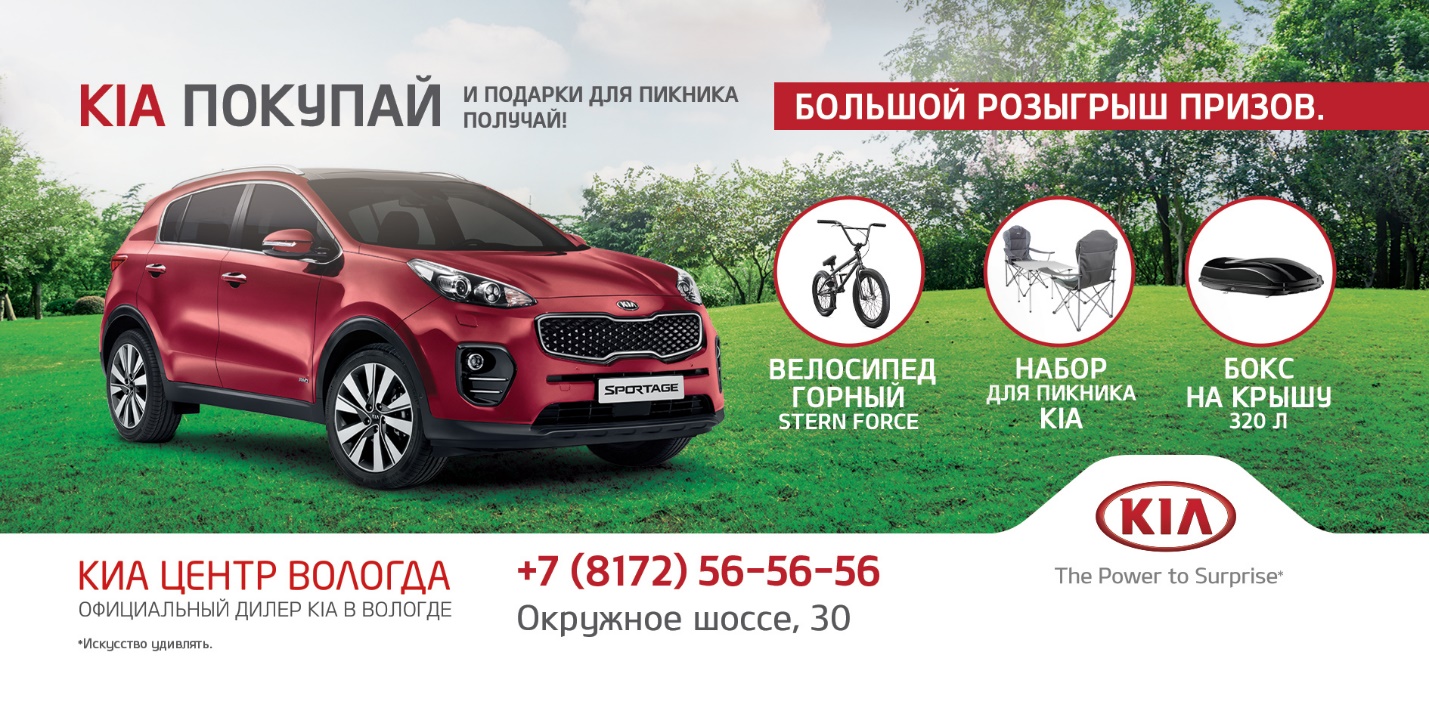 